8a klasės mokinė Patricija Brusokaitė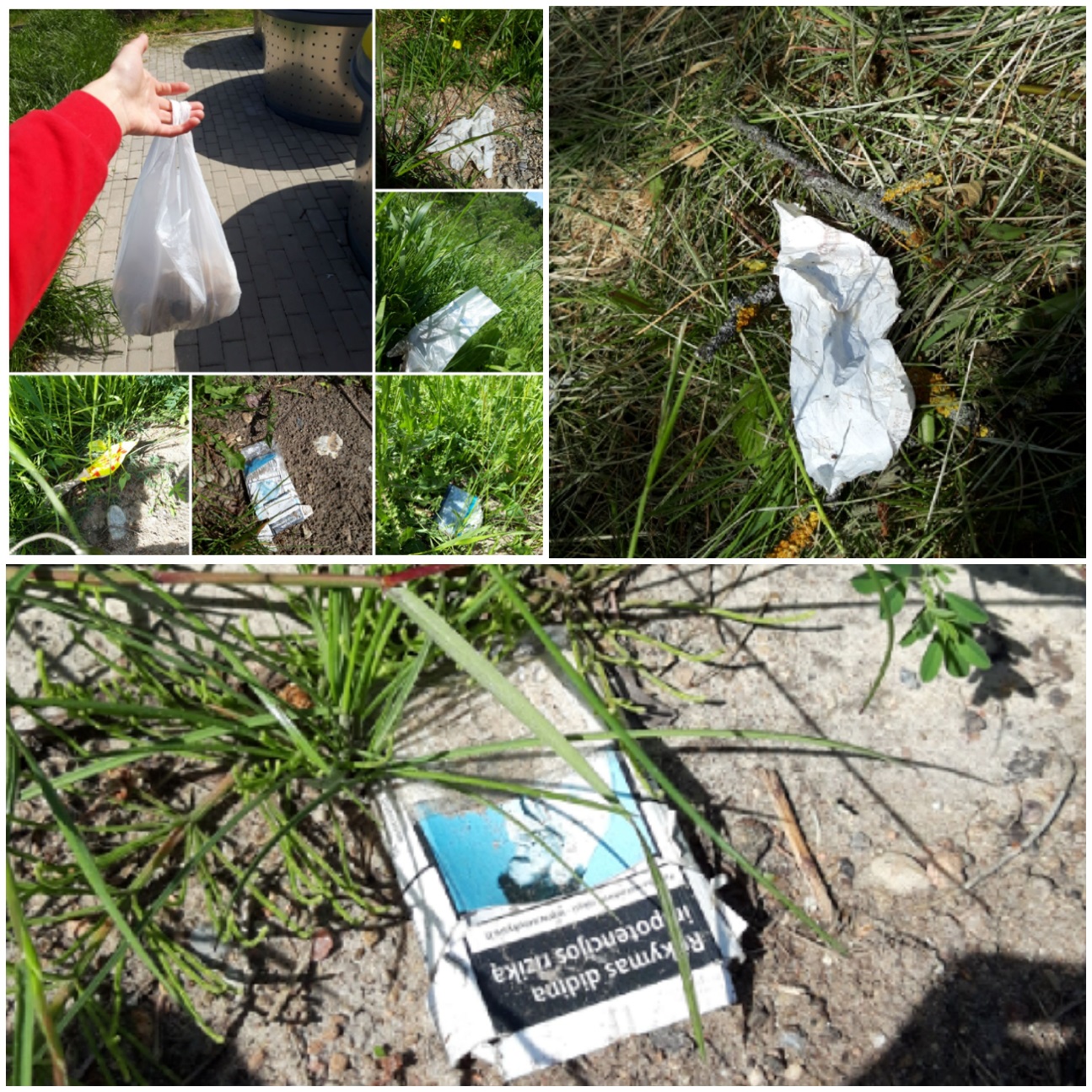 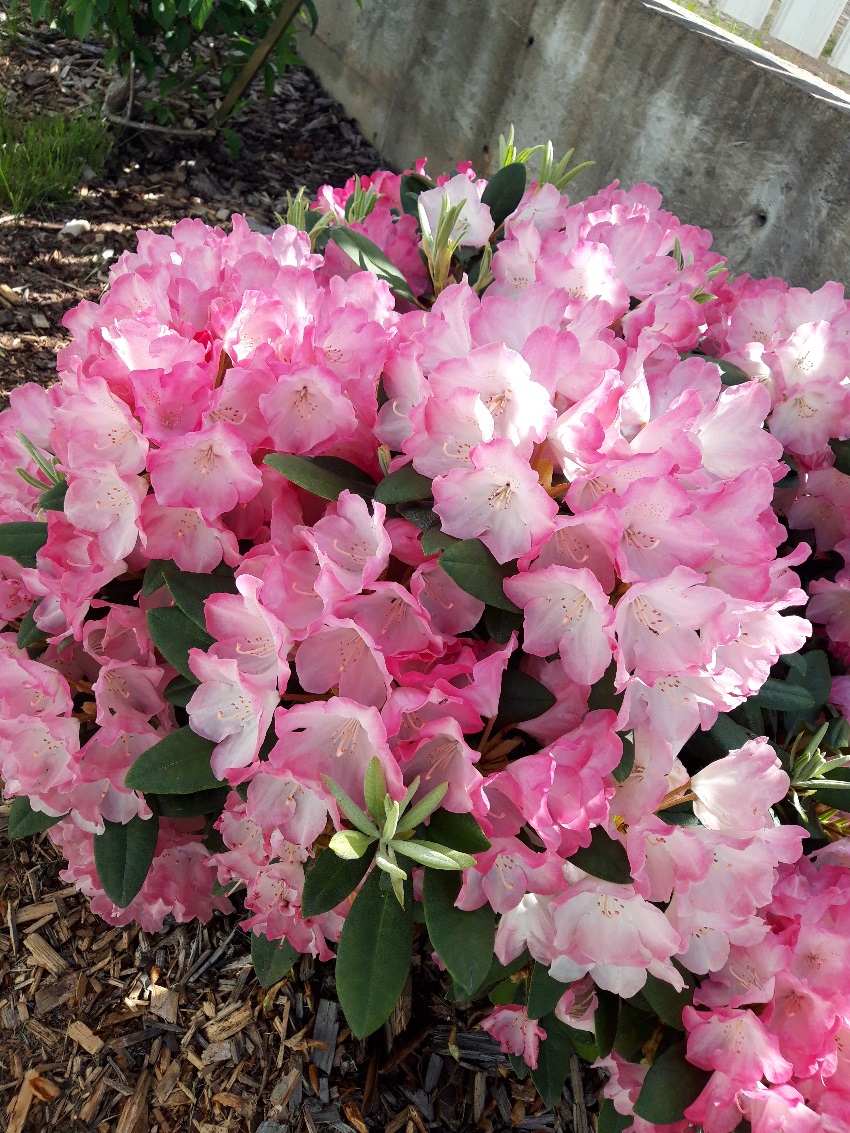 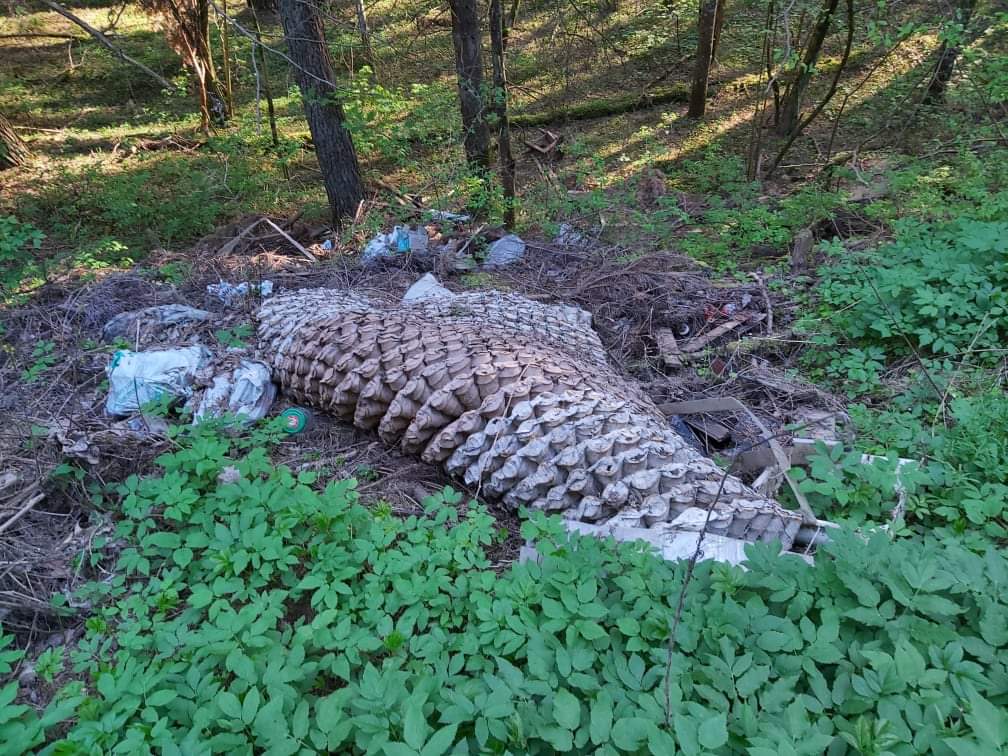 